Załącznik 1WNIOSEK o przyznanie nagrody za najlepszą pracę licencjacką lub inżynierską obronioną 
na Wydziale Chemii Uniwersytetu Mikołaja Kopernika w Toruniu 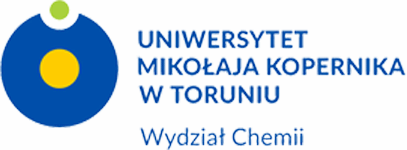 Polskie Towarzystwo Chemiczne 
Oddział Toruński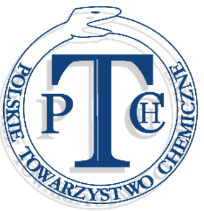 Imię NazwiskoRodzaj pracy (licencjacka / inżynierska)Temat pracy Opiekun naukowy pracy Recenzent pracy Data obrony pracy Streszczenie pracy (max 1000 wyrazów)